Training Information:Log in to the RDCRN (https://members.rarediseasesnetwork.org/home/) as detailed here: https://rdcrn.atlassian.net/wiki/spaces/RPD/pages/2097186/RDCRN+Login+Process.  Click on the “Consortia pages” tab to select your consortium.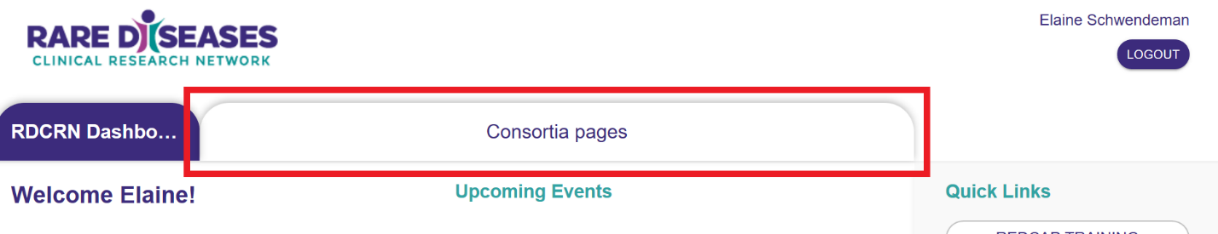 Within your consortium’s page, click on the Protocols link.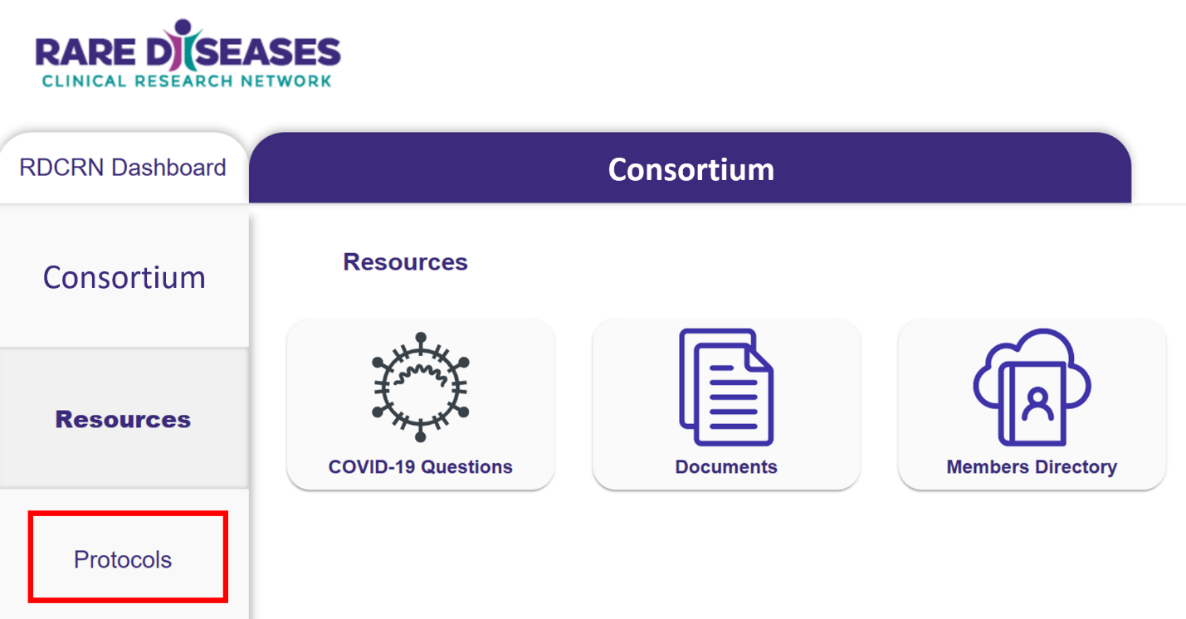 From the Protocols page, click on the appropriate protocol number for access to training & the REDCap database.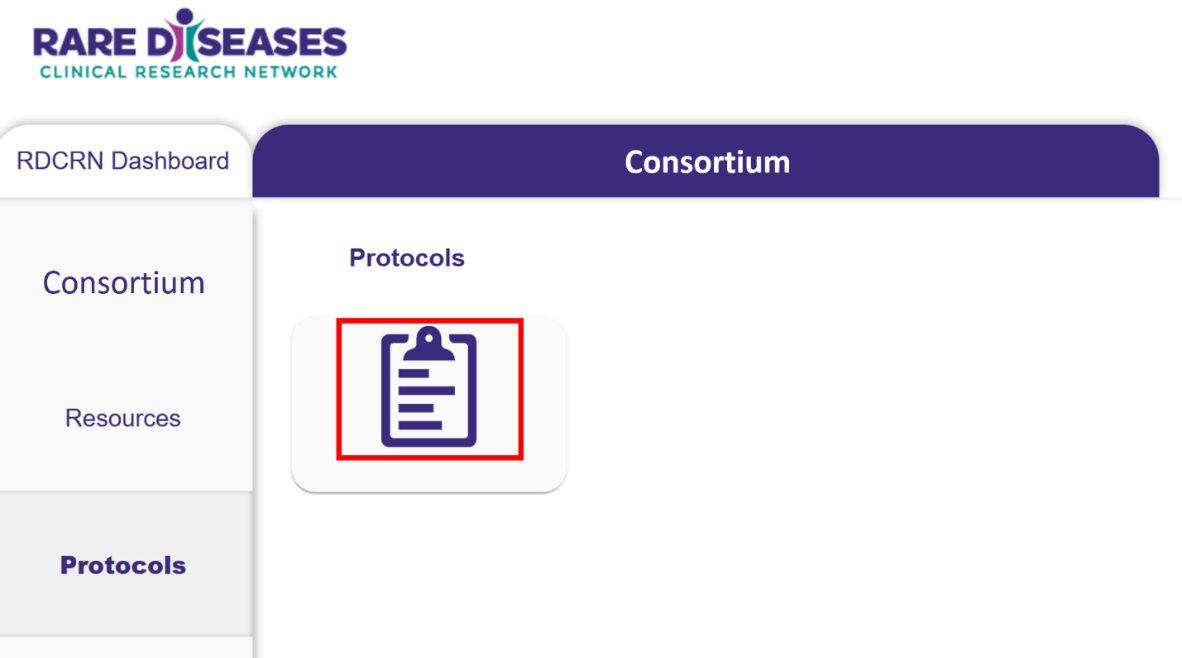 Select the Database Training button to access the protocol training materials.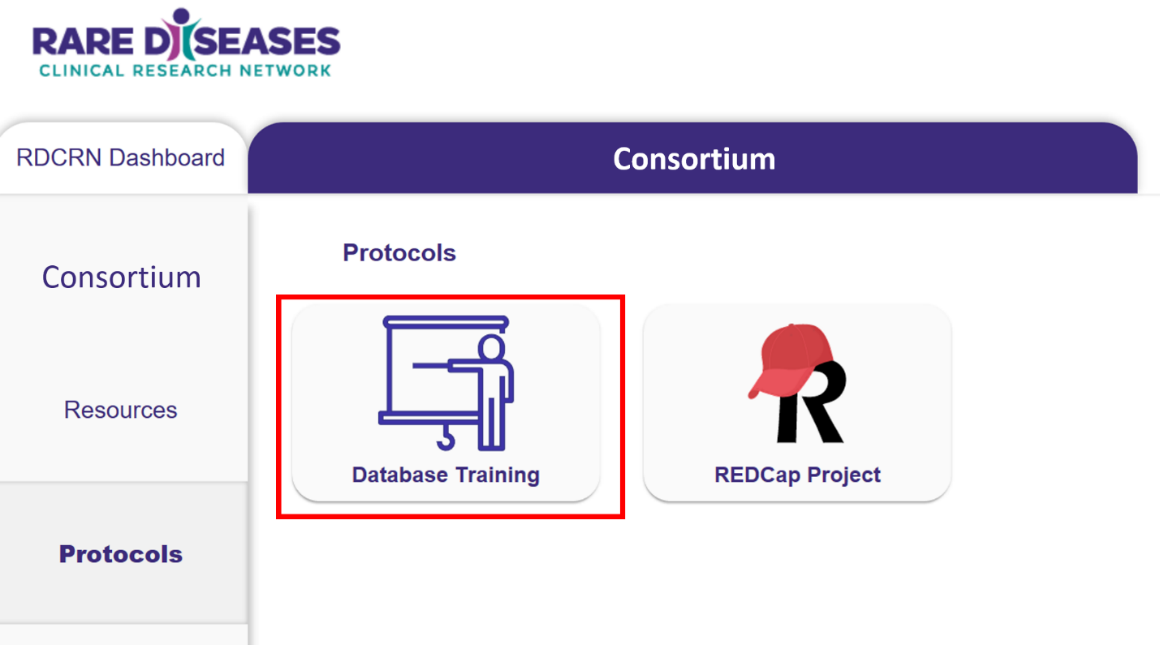 Click the Video link to watch the recorded database training and click on the REDCap Database Training Documentation to certify your training.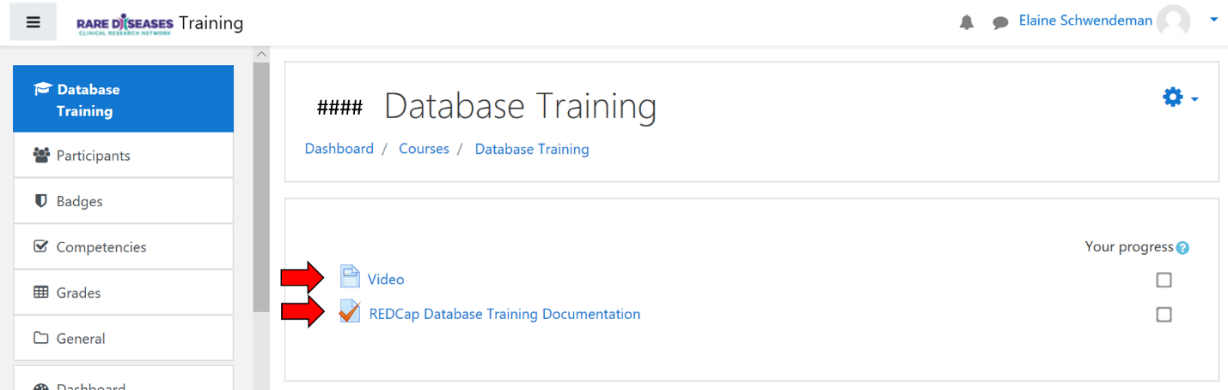 Complete the quiz to attest that you have viewed either the live training demonstration or the recording.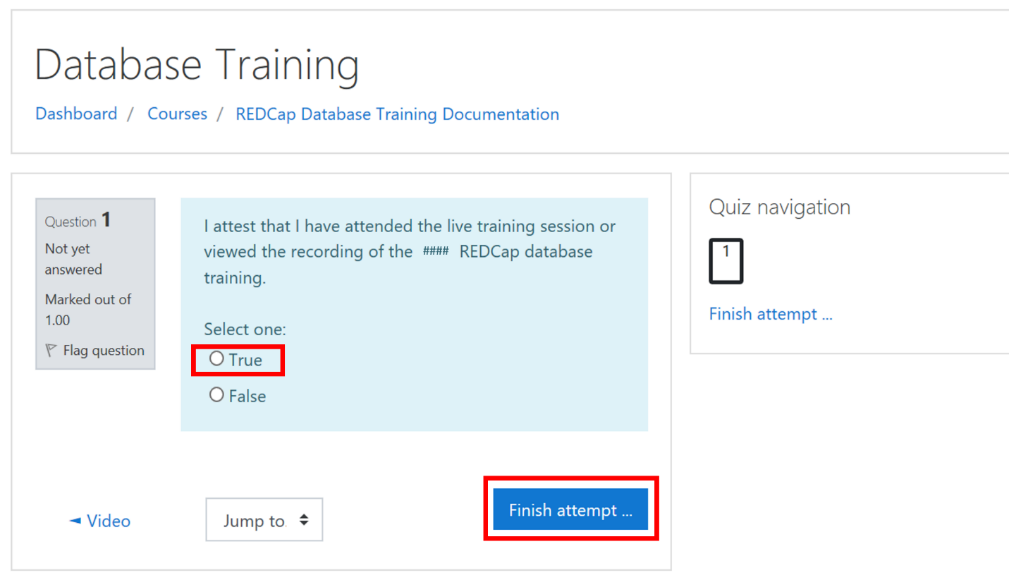 